Publicado en Madrid el 23/08/2018 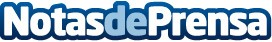 VideoEdge NVR de Johnson Controls, primer producto con certificación de ciberseguridad UL 2900-2-3 La potente plataforma VideoEdge NVR se desarrolló bajo el Cyber Protection Product Security Program de Tyco, que combina el desarrollo, pruebas y evaluación de productos de seguridad, así como el cumplimiento de las diversas normativas vigentesDatos de contacto:Tyco636566095Nota de prensa publicada en: https://www.notasdeprensa.es/videoedge-nvr-de-johnson-controls-primer Categorias: Nacional Imágen y sonido Programación E-Commerce Software Ciberseguridad http://www.notasdeprensa.es